OFFICE OF THE ASSISTANT SECRETARY OF DEFENSE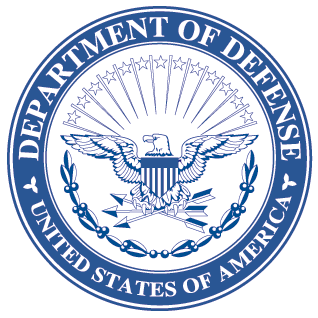 3000 DEFENSE PENTAGONWASHINGTON, DC  20301-3000           LOGISTICS AND    MATERIEL READINESS DLM 4000.25, Volume 1, June 16, 2015Change 1DEFENSE LOGISTICS MANAGEMENT STANDARDSVOLUME 1, CONCEPTS AND PROCEDURESCHANGE 1I. This change to DLM 4000.25, Defense Logistics Management System (DLMS), Volume 1, May 2014, is published by direction of the Deputy Assistant Secretary of Defense for Supply Chain Integration under the authority of DoD Instruction (DoDI) 4140.01, “DoD Supply Chain Materiel Management Policy,” December 14, 2011.  Unless otherwise noted, revised text in the manual is identified by bold, italicized print.  The exception would be when the entire chapter or appendix is replaced, or a new one added.  Change 1 also includes administrative updates not marked by bold italics, to include changing “shall” to “will” per a style change for DoD issuances and updating “Defense Logistics Management System” to “Defense Logistics Management Standards.”II. This change includes Approved Defense Logistics Management Standards (DLMS) Changes (ADC) published by Enterprise Business Standards Office memorandum:  ADC 1043 dated September 18, 2013.  Added discrete Standard Line of Accounting (SLOA)/Accounting Classification data elements to logistics transactions with financial implications to implement SLOA within DLMS.  Revises Appendix 2..  Revises DLMS Implementation Conventions 180M,  511M, 511R, 517M, 810L, 842 A/W, 856S, 867I, 869F, and 940R.  ADC 1043A dated August 20, 2014.  Amended ADC 1043 guidance regarding rejection transactions returned when DLMS transactions include discrete Standard Line of Accounting (SLOA) data elements that do not correspond to the entries in the Standard Financial Information Structure (SFIS) Fund Code to Fund Code Account Conversion Table for the Fund Code in the transaction.  Revises Appendices 2 and 3.  Revises DLMS ICs 824R, 180M, 511M, 511R, 517M, 810L, 842A/W, 856S, 867I, 869F, and 940R.  ADC 1090 dated December 12, 2013.  Updated the DLMS Unit of Material Measure (Unit of Issue/Purchase Unit) Conversion Guide to add Standard Advertising Unit and the corresponding X12 Code S8 and DOD code SW.  Revises Appendix 4.  ADC 1098 dated November 7, 2014.  Updated the DD Form 1348-5, Notice of Availability; updated the DLMS 856N NOA and DLMS 870N NOA Reply to align with the hard copy data content of the DD Form 1348-5; established the foundation for a mechanized implementation for the NOA process to provide the International Logistics Control Office (ILCO) visibility; and updated procedures for ensuring timely replies to NOAs by actively engaging the ILCOs when there is no response to a follow-up NOA.  Revises Chapter Appendix 2 and DLMS ICs 856N and 870N.  ADC 1103 dated August 20, 2014.  Modified the DLMS 824R to expand the scope to include rejection of logistics bills and make administrative adjustments to convert the supplement into an implementation convention (IC) and to reflect current element use by DLA Transaction Services.  Revises Chapter 4 and DLMS IC 824R.  ADC 1107 dated May 13, 2014.  Corrected the DLMS Unit of Materiel Measure (Unit of Issue/Purchase Unit) Conversion Guide name descriptions for Fahrenheit, Kelvin, Ounces, Persons, and Persons Capacity to align with the X12 standard names.  Revises Appendix 4.  ADC 1108 dated April 1, 2014.  Updated the DLMS Unit of Materiel Measure (Unit of Issue/Purchase Unit) Conversion Guide to add Liters at 15 Degrees Celsius with the corresponding X12 Code L5 and DOD code L5.  This UoM is used in the DLA Energy Supply Chain in Electronic Business System.  Revises Appendix 4.  ADC 1111 dated August 27, 2014.  Updated procedures for intransit control of materiel turned in to DLA Disposition Services and established use of the DLMS 527R as a Disposition Services Turn-In Receipt Acknowledgement.  Revises Appendix 3 and DLMS IC 527R.  ADC 1113 dated July 2, 2014.  Enhanced Wide Area WorkFlow (WAWF) to carry additional data fields found on contracts and delivery orders to the WAWF receiving report (RR) as requested by DLMS Trading partners supporting Security Cooperation (SC) shipments.  Revises Appendix 4 and DLMS Implementation Convention (IC) 856.  ADC 1119A dated July 24, 2014.  Updated the DLMS Unit of Materiel Measure (Unit of Issue/Purchase Unit) Conversion Guide to add Actual Tonnes and the corresponding X12 Code 51 and DOD Code 51.  Revises Appendix 4.III. The list below identifies the chapters, appendices or other files from the manual that are replaced by this change:IV. This change is incorporated into the on-line DLMS manual at the Enterprise Business Standards Office Publications Page and the PDF file containing the entire set of change files is available on the Formal Changes Page.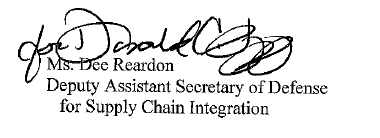 Added or Replaced FilesChange History PageChapter 4Appendix 2Appendix 3Appendix 4